Fluency Part 1: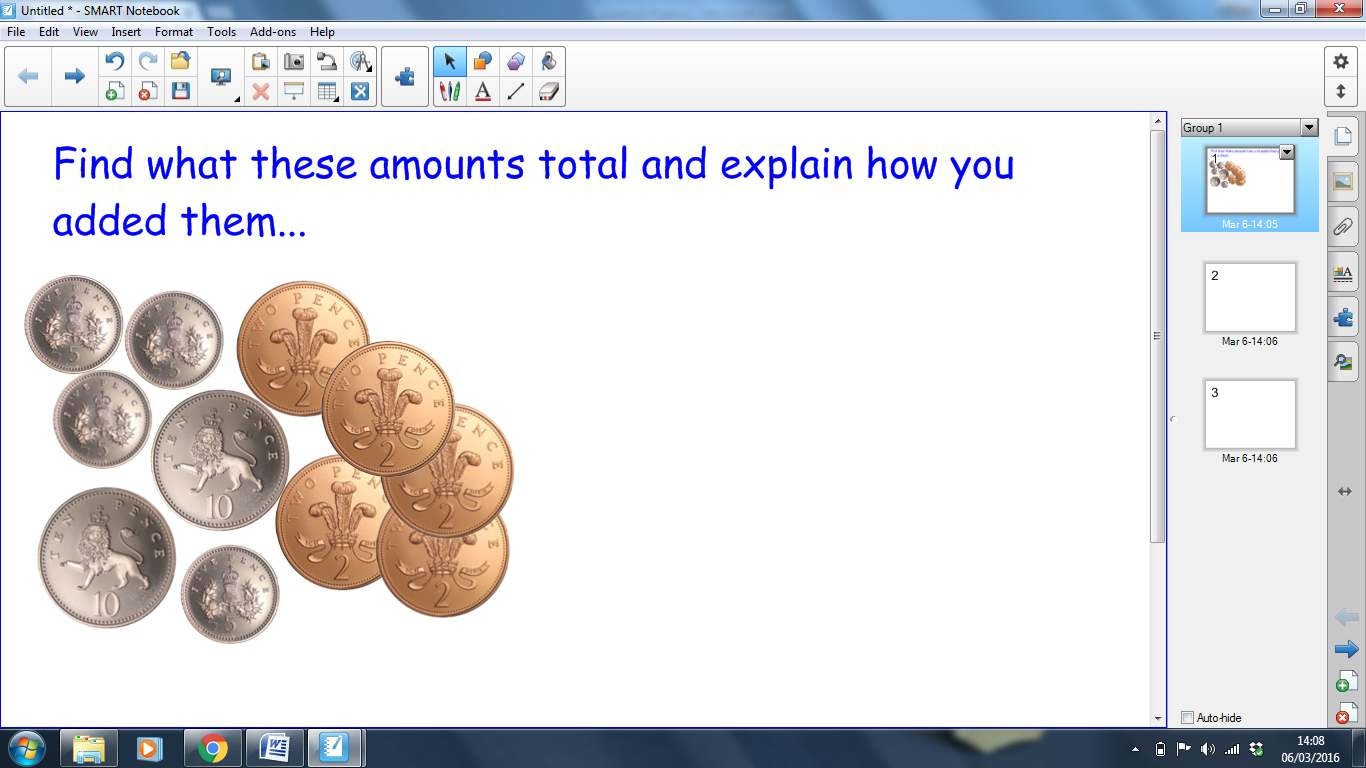 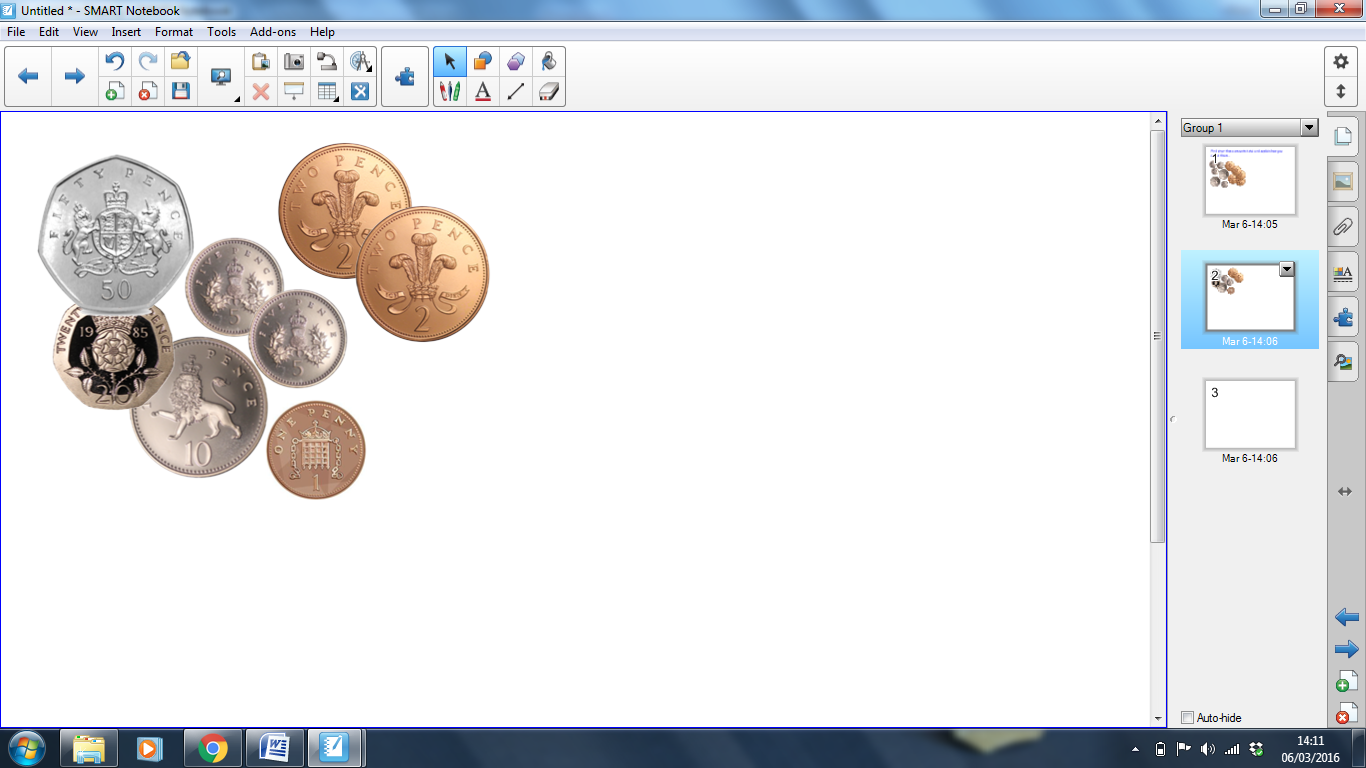 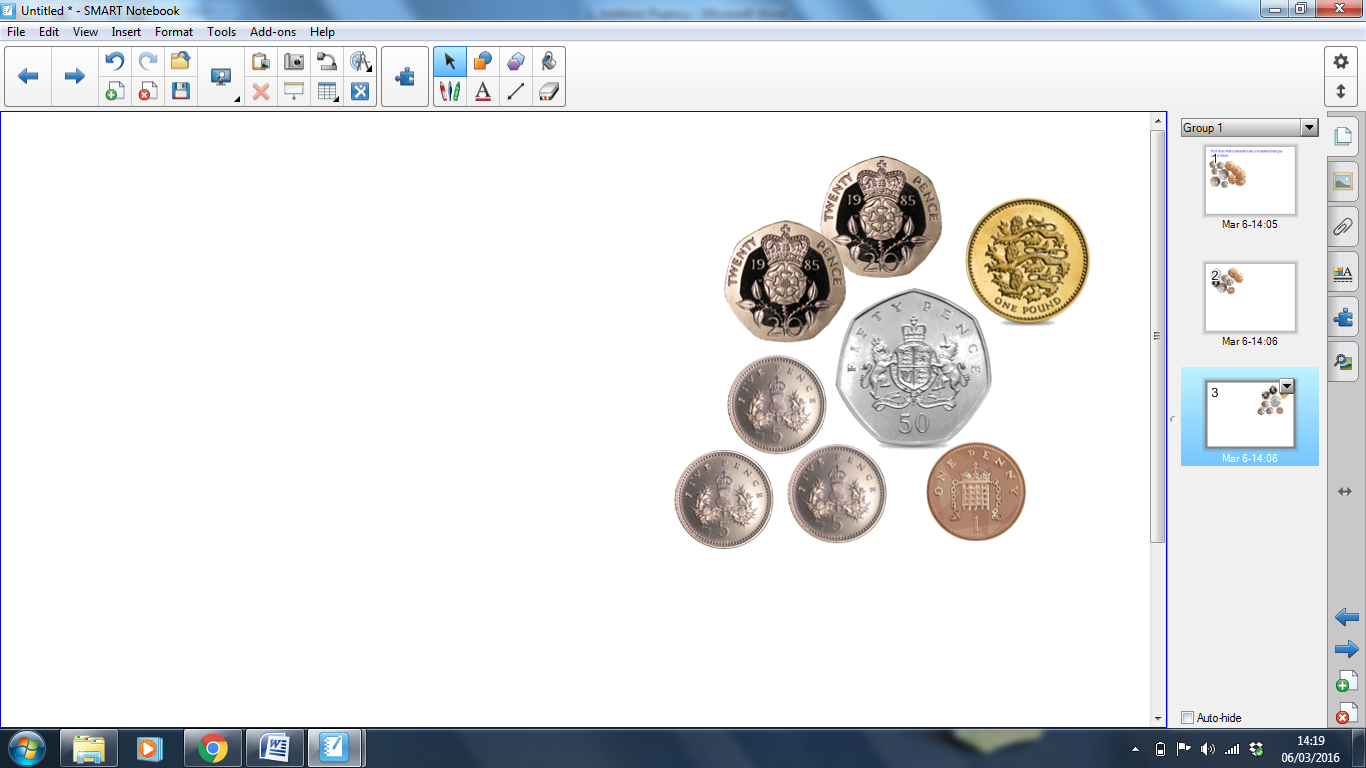 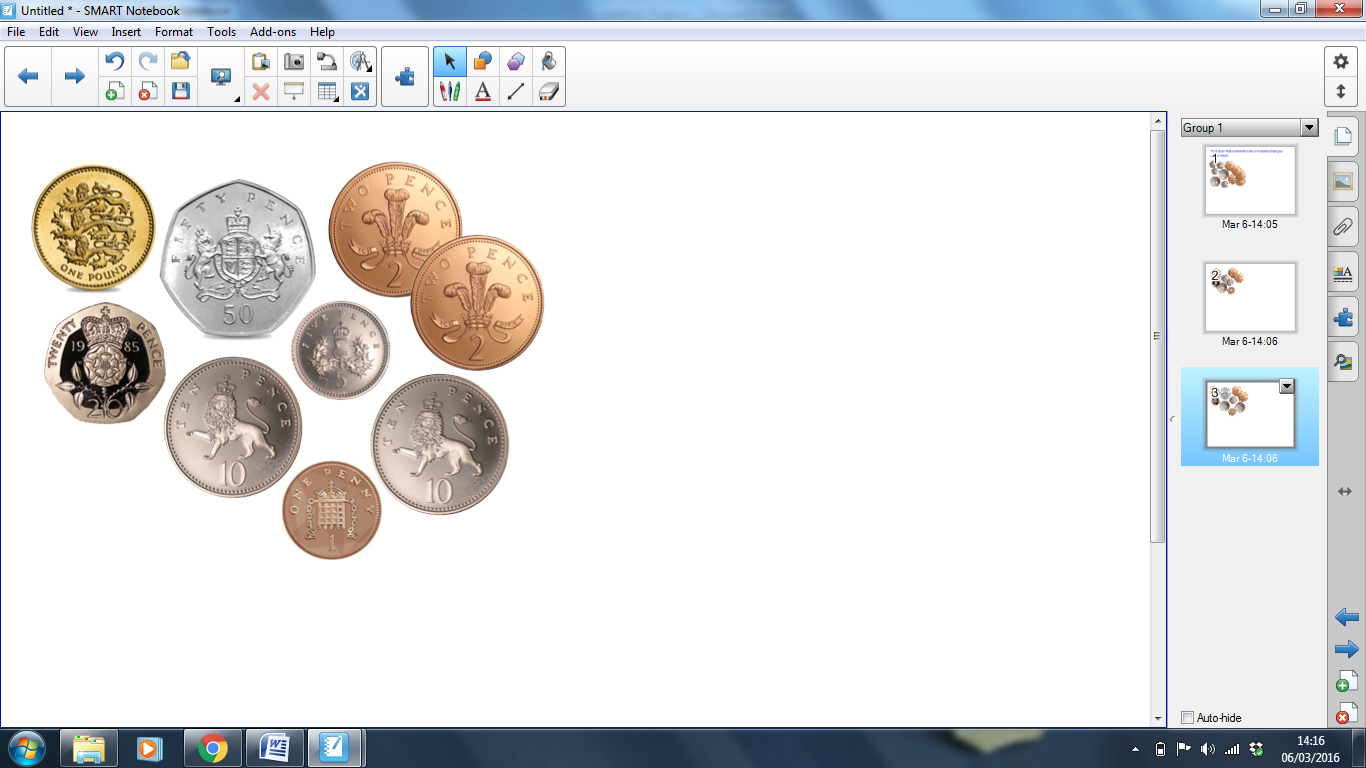 Fluency Part 2: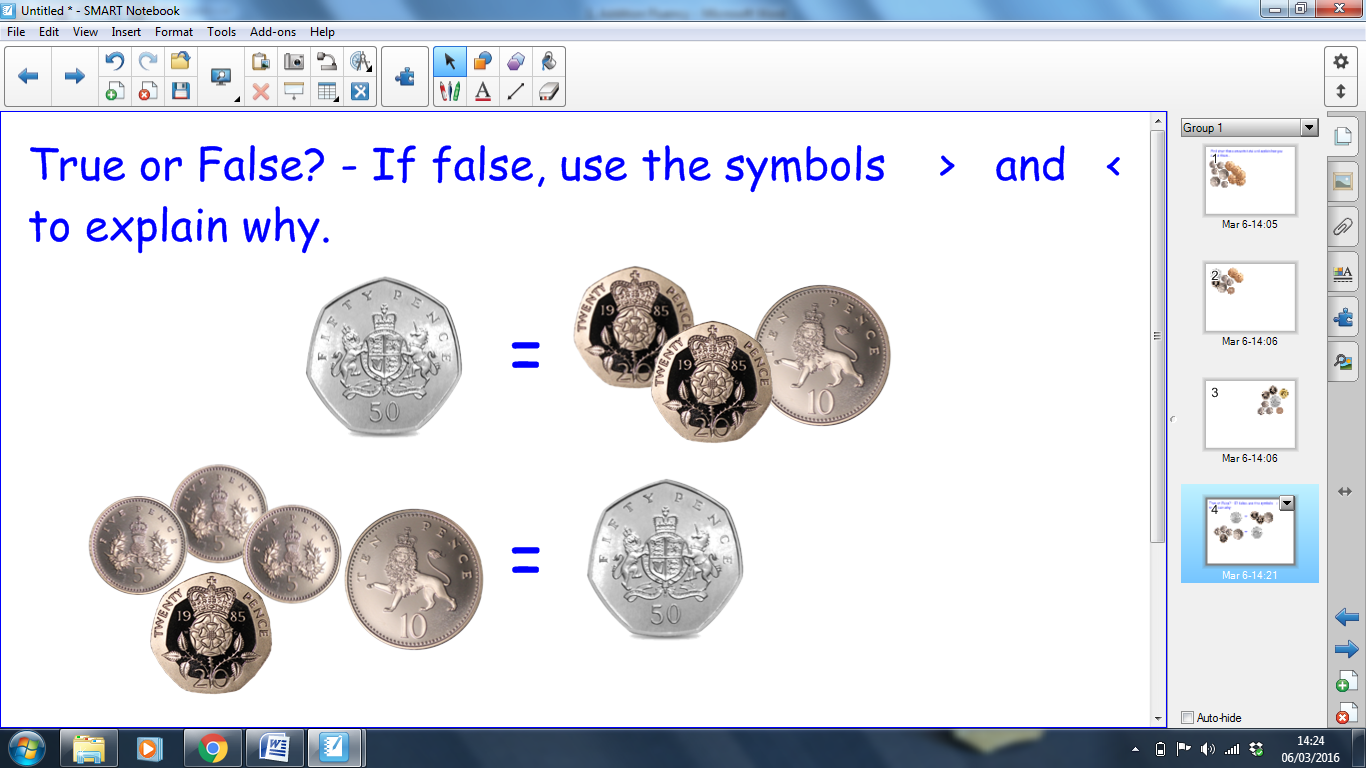 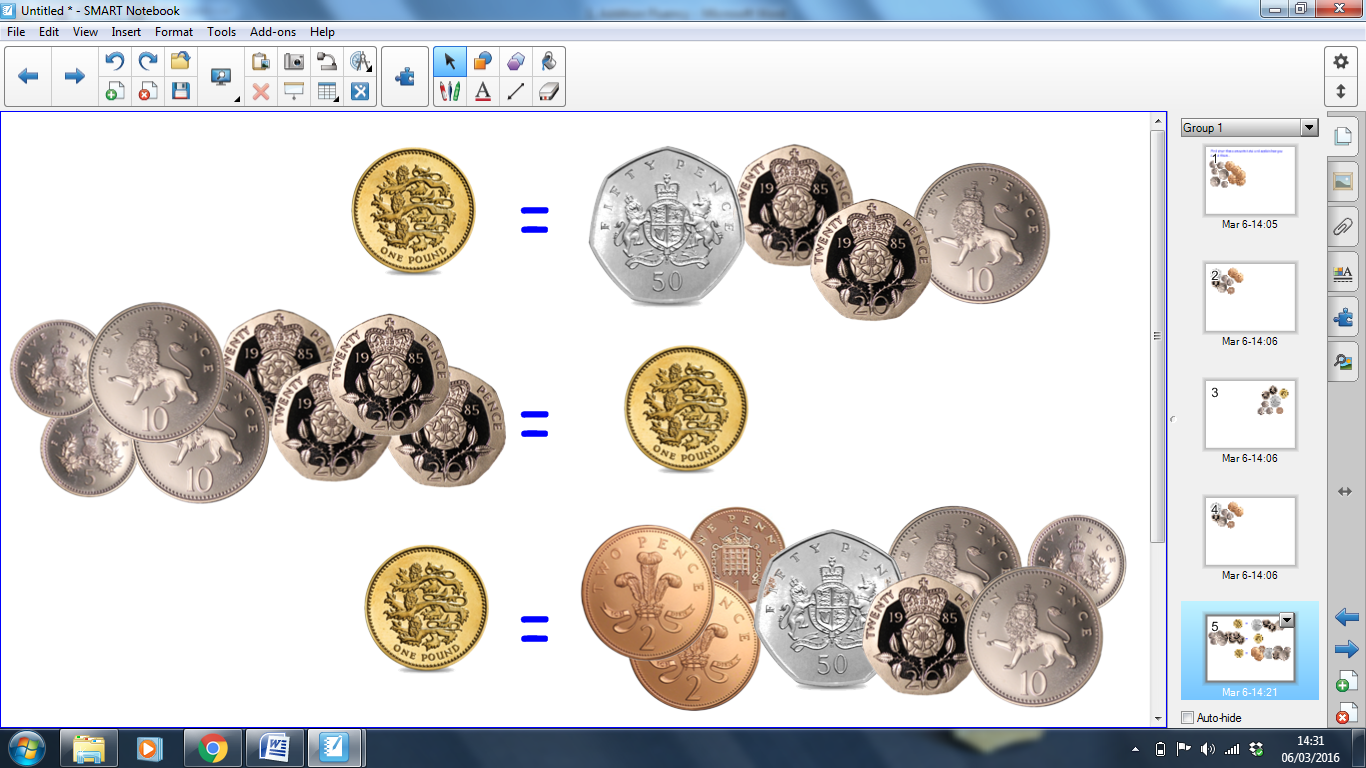 Fluency with Reasoning: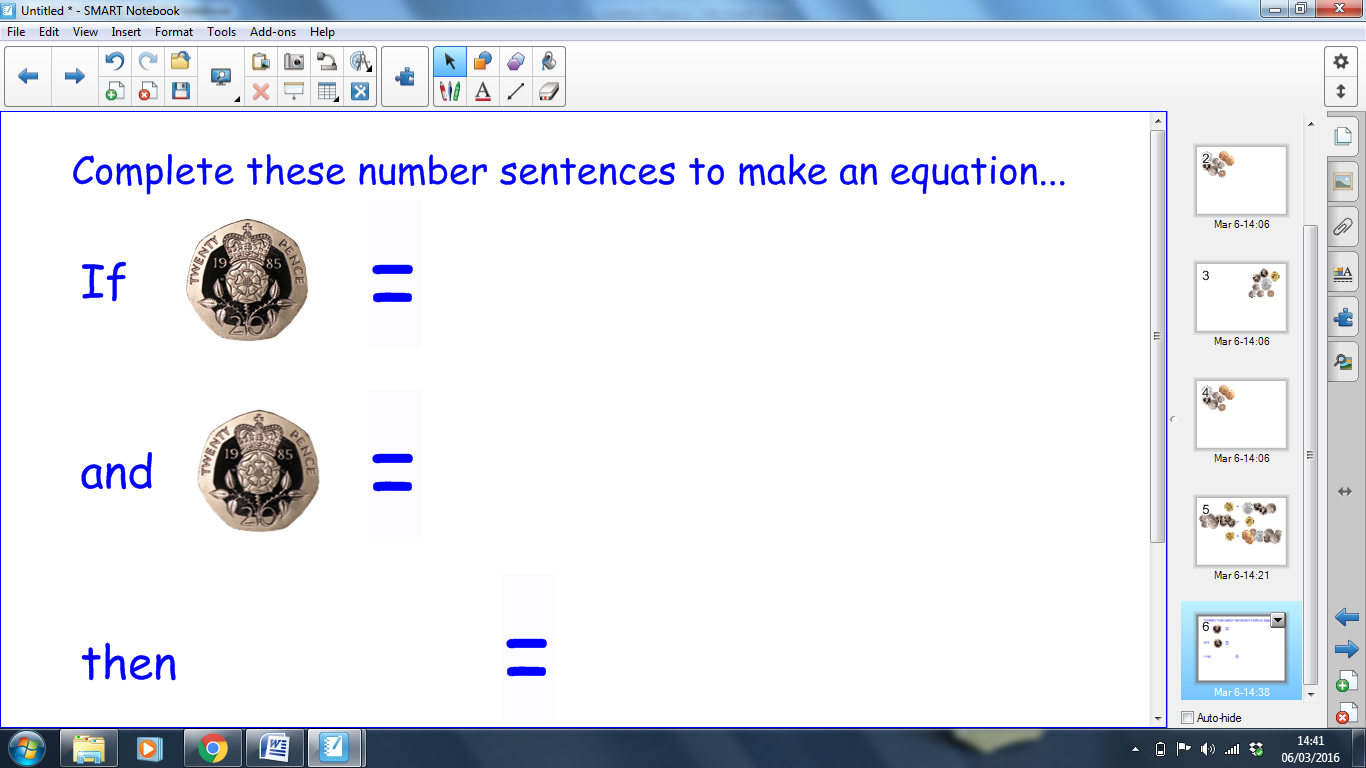 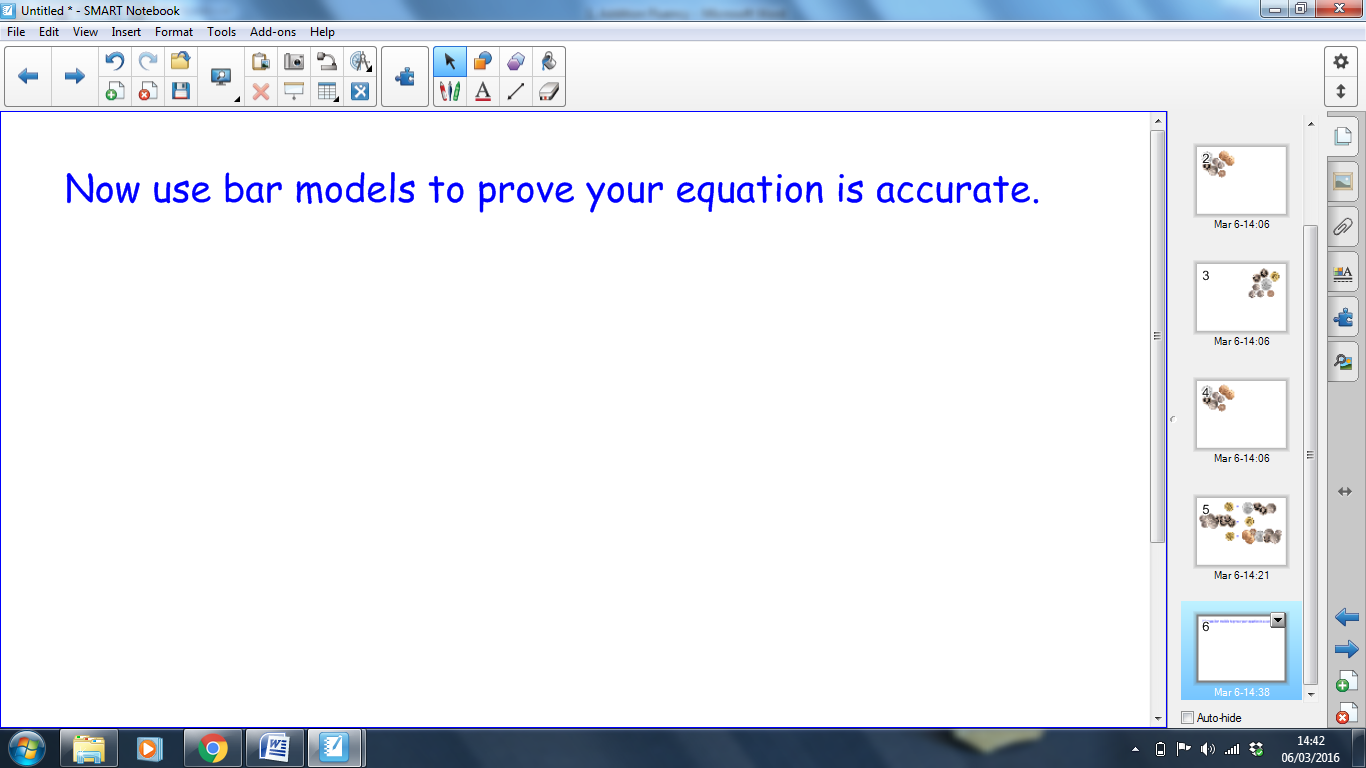 